ORDEM DO DIAEXTRAPAUTA SÚMULA DA 21ª REUNIÃO EXTRAORDINÁRIA CEF-CAU/BRDATA22 de março de 2018HORÁRIO13h00min às 14h00minLOCALBrasília – DFBrasília – DFBrasília – DFparticipantesAndrea Lucia Vilella Arruda (IES)CoordenadoraparticipantesHélio Cavalcanti da Costa Lima (PB)Coordenador-AdjuntoparticipantesHumberto Mauro Andrade Cruz (AP)MembroparticipantesAlfredo Renato Pena Brana (AC)MembroparticipantesJuliano Pamplona Ximenes Ponte (PA)MembroASSESSORIAPaul Gerhard Beyer EhratPaul Gerhard Beyer EhratASSESSORIA1SICCAU 377224/2016 Reconhecimento de Curso por Tempestividade e SICCAU 363532/2016 Cadastramento de Cursos.FonteCAUs/UF, IESRelator -EncaminhamentoDELIBERAÇÃO Nº 026/2018 – CEF-CAU/BRDELIBERA:Reiterar que somente poderão ser registrados os egressos de cursos de graduação em Arquitetura e Urbanismo que tenham portaria de reconhecimento do curso publicada ou cálculo de tempestividade aprovado pela CEF-CAU/BR, e que estejam em dia com as renovações de reconhecimento;Aprovar os resultados dos cálculos de tempestividade e instruções sobre registro de egressos de cursos de Arquitetura e Urbanismo conforme tabela constante do Anexo I desta deliberação;Aprovar as inclusões e alterações no cadastro de cursos de Arquitetura e Urbanismo conforme tabela constante do Anexo II desta deliberação;Solicitar o compartilhamento do conteúdo desta deliberação com as assessorias das Comissões de Ensino e Formação dos CAU/UF, por intermédio do conselheiro representante das IES;Enviar esta deliberação à Presidência do CAU/BR para conhecimento e tomada das seguintes providências: Informar a Presidência e Comissão de Ensino e Formação dos CAU/UF acerca do conteúdo desta deliberação.Cursos Analisados*:(* Verificar a deliberação mencionada para os resultados das análises.)2Registro de Profissionais Diplomados em IES Estrangeira / IES Estrangeira via OA/PTFonteCAUs/UFRelator -EncaminhamentoDELIBERAÇÃO Nº 027/2018 – CEF-CAU/BRDELIBERA:
1. Deferir o requerimento de registro definitivo da profissional identificada a seguir, nos termos do Acordo entre CAU/BR e a OA:
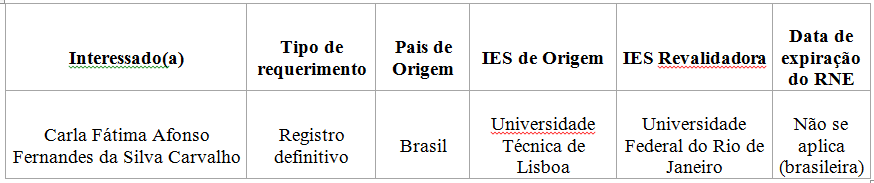 2. Deferir o requerimento de registro temporário do profissional identificado a seguir, com data de expiração vinculada à prestação dos serviços contratados, nos termos do Acordo entre CAU/BR e a OA: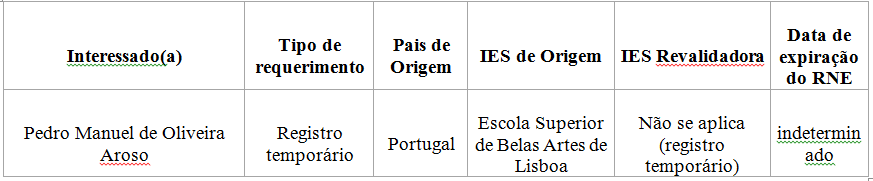 3. Encaminhar esta deliberação à Presidência do CAU/BR, solicitando a restituição do respectivo processo aos CAU/UF de origem para a concessão do título de Arquiteto e Urbanista e atribuições previstas no artigo 2º da Lei 12.378/2010.3Reanálise da situação do curso de Arquitetura e Urbanismo da UDF frente a publicação da portaria de reconhecimentoReanálise da situação do curso de Arquitetura e Urbanismo da UDF frente a publicação da portaria de reconhecimentoFonteCAU/DF e IESCAU/DF e IESRelator - - EncaminhamentoDELIBERAÇÃO Nº 028/2018 – CEF-CAU/BRDELIBERA:Que somente poderão ser registrados os egressos do curso de Arquitetura e Urbanismo do Centro Universitário do Distrito Federal – UDF que apresentarem em seus históricos tempo de integralização superior a 5 anos, e mínimo de 3600 horas cursadas, conforme normativo vigente;Orientar as CEFs-CAU/UF a efetuarem a conferência dos históricos apresentados pelos egressos do curso de Arquitetura e Urbanismo do Centro Universitário do Distrito Federal – UDF de modo a cumprir o item 1;Orientar as CEFs-CAU/UF a instruírem à CEF-CAU/BR os processos de requerimento de registro efetuados com apresentação de históricos escolares que não cumprem a carga horária e tempo de integralização mínimos estabelecidos na legislação em vigor;Informar que a CEF-CAU/BR permanece aguardando posicionamento da SERES-MEC acerca do questionamento sobre a possibilidade de registro de egressos que descumprem o tempo mínimo de integralização previsto nos normativos vigentes do sistema educacional;Solicitar o compartilhamento do conteúdo desta deliberação com as assessorias das Comissões de Ensino e Formação dos CAU/UF, por intermédio do conselheiro representante das IES;Enviar esta deliberação à Presidência do CAU/BR para conhecimento e tomada das seguintes providências: a) Informar a Presidência e Comissão de Ensino e Formação dos CAU/UF acerca do conteúdo desta deliberação.DELIBERAÇÃO Nº 028/2018 – CEF-CAU/BRDELIBERA:Que somente poderão ser registrados os egressos do curso de Arquitetura e Urbanismo do Centro Universitário do Distrito Federal – UDF que apresentarem em seus históricos tempo de integralização superior a 5 anos, e mínimo de 3600 horas cursadas, conforme normativo vigente;Orientar as CEFs-CAU/UF a efetuarem a conferência dos históricos apresentados pelos egressos do curso de Arquitetura e Urbanismo do Centro Universitário do Distrito Federal – UDF de modo a cumprir o item 1;Orientar as CEFs-CAU/UF a instruírem à CEF-CAU/BR os processos de requerimento de registro efetuados com apresentação de históricos escolares que não cumprem a carga horária e tempo de integralização mínimos estabelecidos na legislação em vigor;Informar que a CEF-CAU/BR permanece aguardando posicionamento da SERES-MEC acerca do questionamento sobre a possibilidade de registro de egressos que descumprem o tempo mínimo de integralização previsto nos normativos vigentes do sistema educacional;Solicitar o compartilhamento do conteúdo desta deliberação com as assessorias das Comissões de Ensino e Formação dos CAU/UF, por intermédio do conselheiro representante das IES;Enviar esta deliberação à Presidência do CAU/BR para conhecimento e tomada das seguintes providências: a) Informar a Presidência e Comissão de Ensino e Formação dos CAU/UF acerca do conteúdo desta deliberação.ANDREA LUCIA VILELLA ARRUDACoordenadoraANDREA LUCIA VILELLA ARRUDACoordenadoraANDREA LUCIA VILELLA ARRUDACoordenadoraHÉLIO CAVALCANTI DA COSTA LIMACoordenador-AdjuntoHÉLIO CAVALCANTI DA COSTA LIMACoordenador-AdjuntoHUMBERTO MAURO ANDRADE CRUZMembroHUMBERTO MAURO ANDRADE CRUZMembroHUMBERTO MAURO ANDRADE CRUZMembroALFREDO RENATO PENA BRANAMembroALFREDO RENATO PENA BRANAMembroJULIANO PAMPLONA XIMENES PONTEMembroJULIANO PAMPLONA XIMENES PONTEMembroJULIANO PAMPLONA XIMENES PONTEMembroPAUL GERHARD BEYER EHRATAnalista TécnicoPAUL GERHARD BEYER EHRATAnalista Técnico